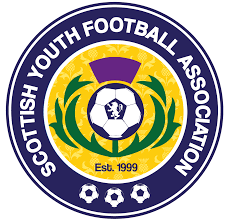 SYFA Team Permit ChecklistThis form is for member teams who wish to attend a festival or tournament and should be completed and signed by the team secretary. Forms should then be submitted to your league secretary for review.Declarations for all eventsPlease confirm that your team has a designated Covid officer who will be in attendance at the event: YES/NOPlease confirm that your team has a designated first aider who will be in attendance at the event: YES/NOTeam:Team ID:Team Secretary: Email:Covid Officer:Email:League:League:Event Name:Event Date (s)Venue:Signed:Date:FOR LEAGUE/SYFA USE ONLYPermit number:Authorised by: